Visionner l’animation « TD boite de vitesses RENAULT.exe » et compléter, au fur et à mesure, le document réponse ci-dessous.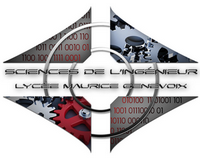 Repérage des différents sous-ensembles :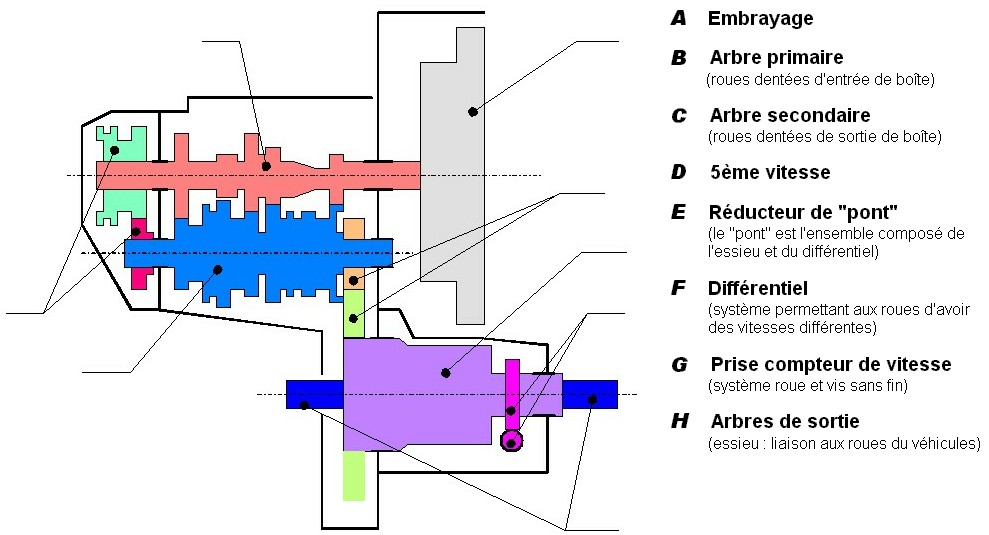 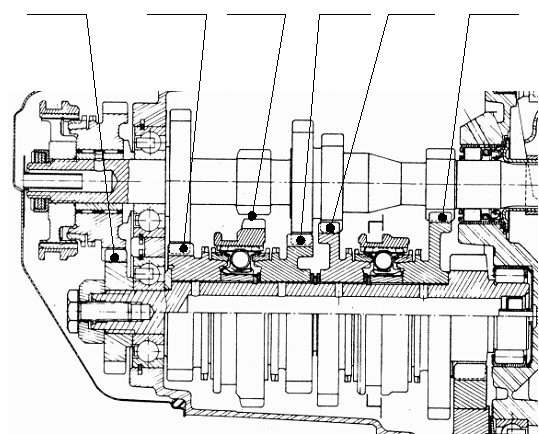 Repérage des différentes vitesses :Passage des vitesses :Schéma cinématique de la boîte de vitesses :Schéma cinématique du réducteur de 1ère vitesse :Schéma cinématique complet de la boîte de vitesse :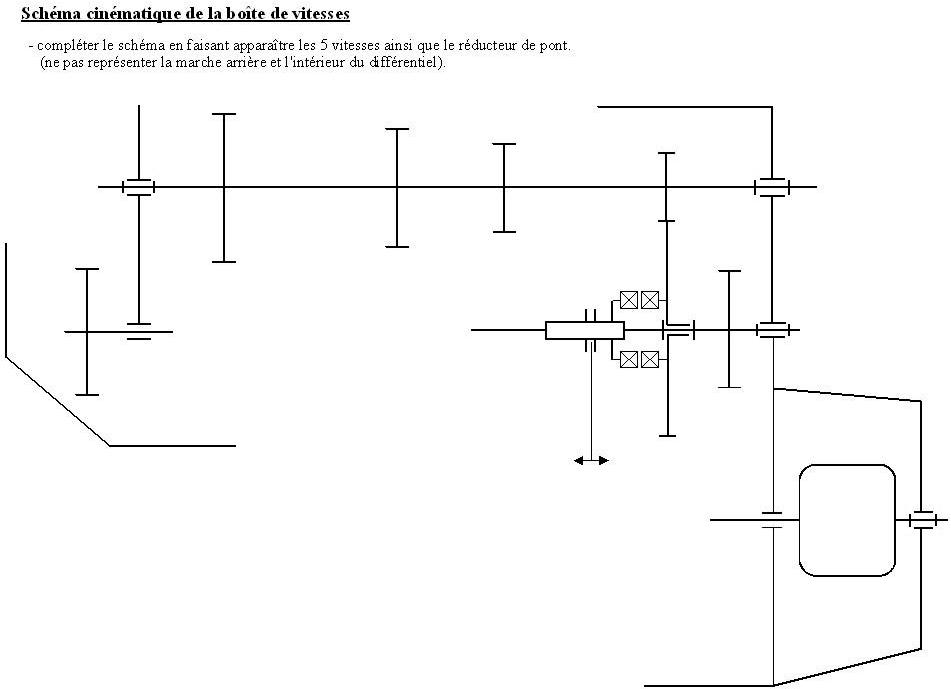 Calculs des rapports de transmission :Formules :		ri =				rp =				Ri =				Nr =				V =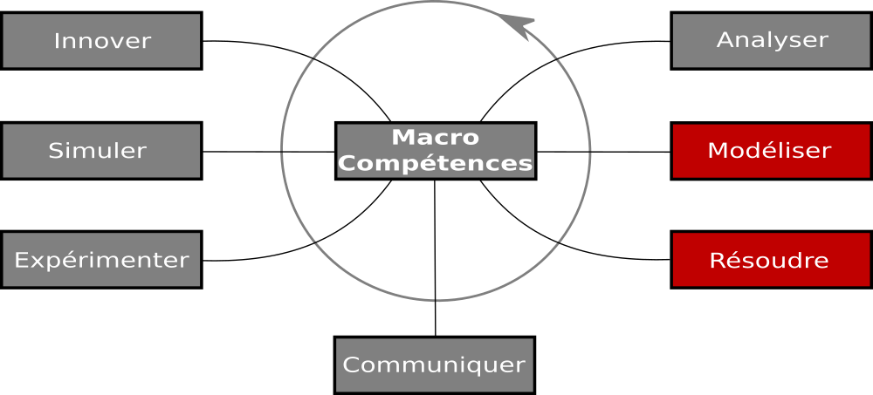 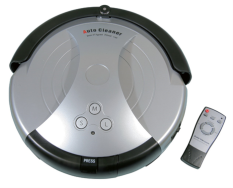 TDTransmission de puissanceboîte de vitesse KangooSystème :Boîte de vitesse de Kangoo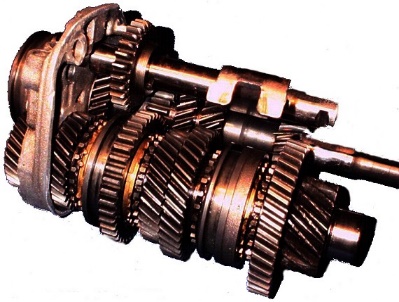 http://sciences-ingenieur.genevoix-signoret-vinci.fr/Compétences abordées :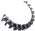   A2     Caractériser la puissance et l’énergie nécessaire au fonctionnement d’un produit ou d’un systèmeRepérer les échanges d’énergie sur un diagramme structurel  M2 Caractériser les grandeurs physiques en entrées/sorties d'un modèle multiphysique traduisant la transmission de puissanceTDTransmission de puissanceboîte de vitesse KangooSystème :Boîte de vitesse de Kangoohttp://sciences-ingenieur.genevoix-signoret-vinci.fr/1ère vitesse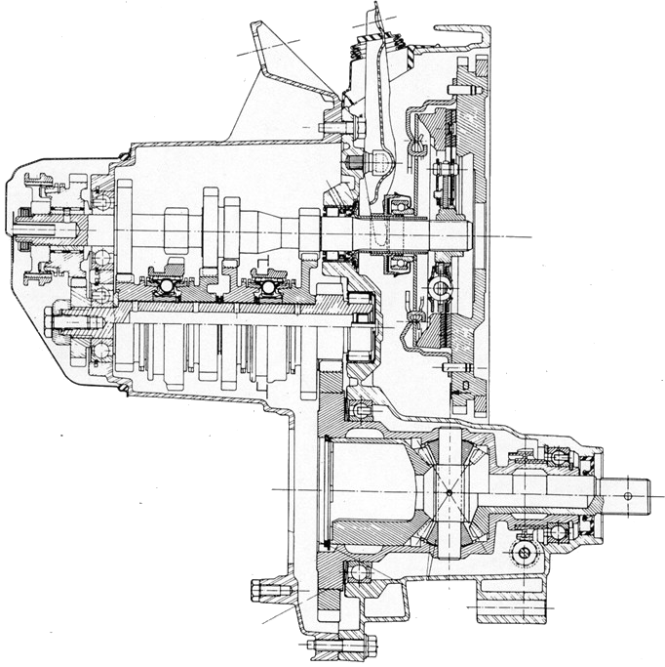 2ème vitesse3ème vitesse4ème vitesse5ème vitesseLa marche arrière ne sera pas étudiée dans ce TD. Toutefois, si vous souhaitez comprendre son fonctionnement qui est un peu différent de celui des rapports de marche avant, n’hésitez pas à poser la question à votre professeur…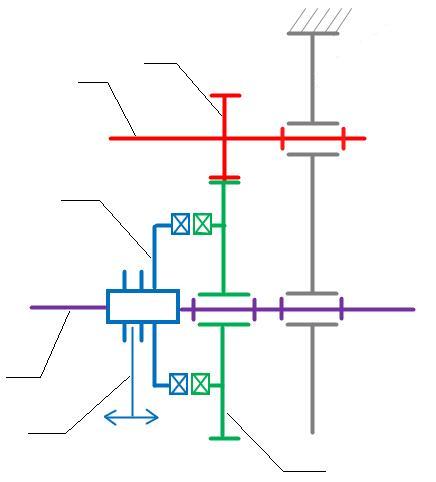 A	Arbre primaireB	Pignon de 1èreC	Roue réceptrice de 1èreD	Ensemble de crabotageE	Arbre secondaireF	Fourchette de commandeVitesse engagée1ère2nde3ème4ème5èmeZarbre primaire1121283439Zarbre secondaire4143393532Rapport de boîte riZpignon réducteur de pont 1414141414Zroue réducteur de pont5959595959Rapport du réducteur de pont rpRapport total de réduction RiFréquence de rotation Nr des roues au régime moteur donné (tr/min)Rayon d’un pneumatique R (m)Vitesse de la voiture V au régime donné (km/h)